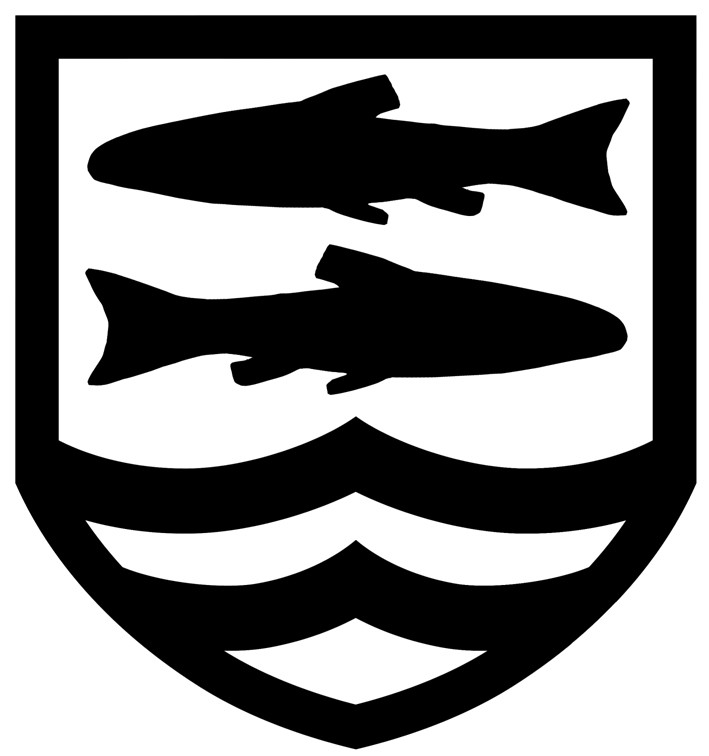 St Laurence SchoolMedical Trip FormACTIVITY LEADERS MUST HAVE A COMPLETED FORM FOR EACH PARTCIPANT IN THEIR POSSESSION FOR THE DURATION OF THE ACTIVITY. N.B YOU MAY NOT PARTICIPATE IN THIS ACTIVITY UNLESS THIS FORM IS FULLY COMPLETED AND RETURNED. PLEASE COMPLETE AND RETURN BY Confidential Information should be returned in an envelope for the attention of Trip Leader.     See overYour signature below indicates that in the event of your child needing emergency medical treatment under general anaesthetic, a teacher may give consent for that treatment.Please advise the activity leader of any medical problem that arises immediately prior to the visit, especially if this means that a course of medication has to be completed.Signed……………………......................………….. (Parent/Carer) Date…………………………………………………………Description of Activity: Dates of Activity: Activity Leader:  Name of Participant:……………………………………….Tutor Group…………………………………………………………………………......Address:…………………………………………………………………………………………………………………………………………………………………………… Postcode………………………………………………………………………………………………………………………………..…………….Date of Birth:………………..............................................................................................................................................Home Tel……………………………………………………… Tel:…………………………….........................................................Name of Parent/Carer…………………………………………………………………………………………………………………………………………Address:……………………………………………………………………………………………………………………………………………………………..………………………………………………………………...Postcode:…………………………….Home Tel:…………………….......................Mobile Tel:………………………………….............................................................................................................................Name of person to contact in an Emergency (if parent/carer unobtainable)………………………………………………………Address:………………………………………………………………………………………………………………………………………………………………………………………………………………………………………………………..Postcode:………………………………………………………………….Home Tel:……………………………………………………..................Mobile Tel:…………………………………...................................Work Tel:………………………………………………………Details of participant’s food allergies or other special dietary needs: Vegetarian? Yes          No……………………………………………………………………………………………………………………………………………………………………………………………………………………………………….......................................................................................................................Details of participant’s food medical allergies, medical requirements/medication taken or other special needs that the activity leader should be aware of:……………………………………………………………………………………………………………………………………………………………………………………………………………………………………………………………………………………………………………………………………………………………………………………………………………………………………………………………………………………………………………………………………………………………………………………………………………………………………………………………………………………………………………………RESIDENTIAL TRIPS ONLY;Does your son/daughter suffer with any of the following: Bedwetting:               Details………………………………………………………………………………………………………………………………..Night terrors:             Details………………………………………………………………………………………………………………………………Sleep walking:            Details…………………………………………………………………………………………………………………………….....Has your son/daughter received a tetanus injection in the last 5 years?  Yes             NoI give permission for the adult in charge to allow my son/daughter to be given paracetamol for minor headaches/pain relief.	      Yes             No  I require that my son/daughter be excluded from the following (include any physical limitations):…………………………………………………………………………………………………………………………………………………………………………………………………………………………………………………………………………………………………………………………………………………….Any other details you wish to make the organisers aware of:..................................................................................………………………………………………………………………………………………………………………………………………………………………………………………………………………………………………………………………………………………………………………………………………………………………………………………………………………………………………………………………………………………………………………………………